Образовательный стандарт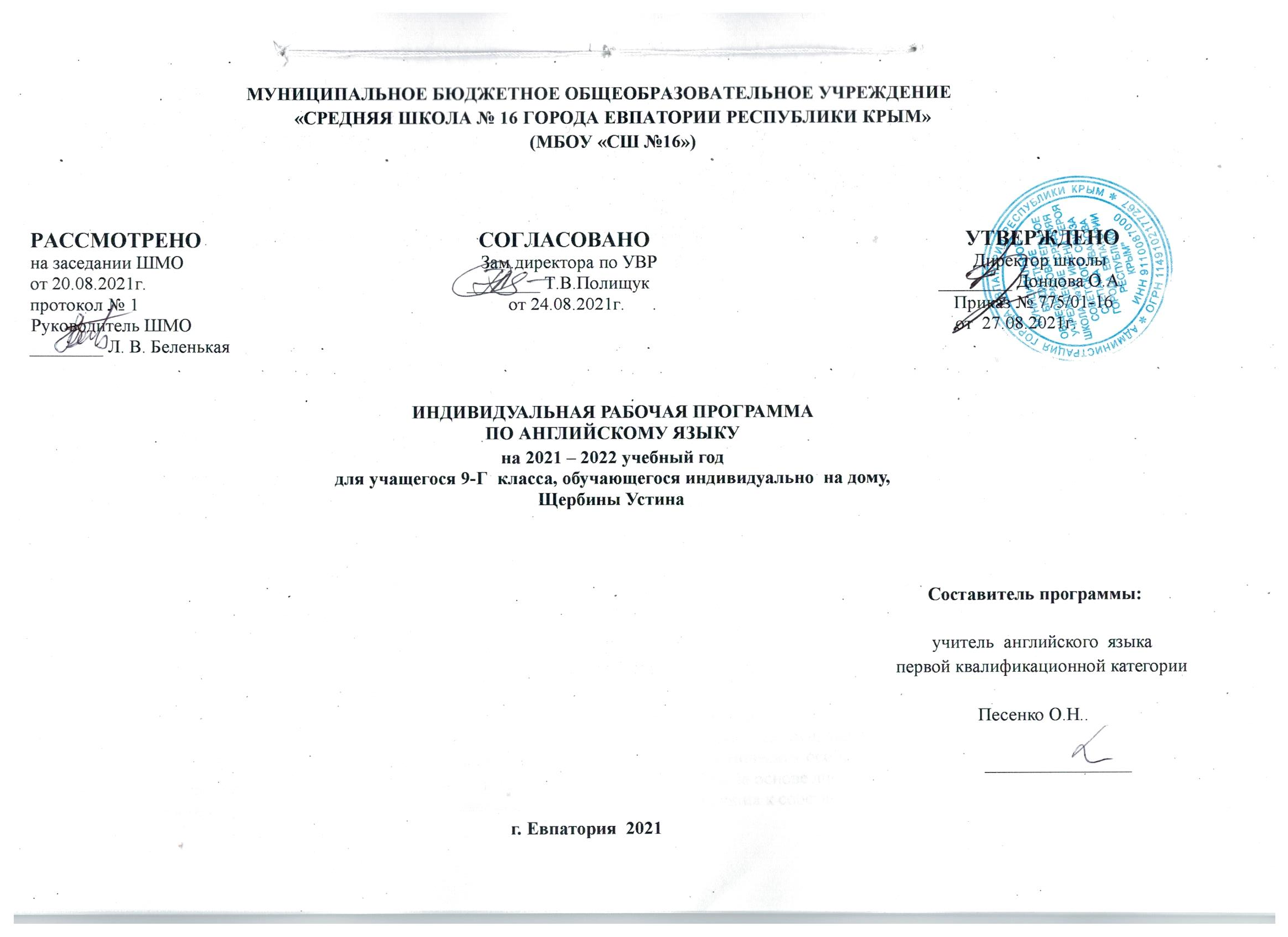 Федеральный государственный образовательный стандарт СОО, утвержденный приказом Минобразования РФ от 17.05.2012г № 413 (с изменениями )Рабочая программа по английскому языку для 9 класса составлена на основе авторской программы: Альпаков В. Г. Рабочие программы 5-9 классы (Spotlight) (Для учителей общеобразовательных организаций. Переработанное и дополненное издание)– М.: Просвещение, 2014. Учебник Ю.Е. Ваулина, Д.Дули, О.Е. Подоляко, В. Эванс Английский в фокусе Учебник «Spotlight-9» для 9 класса общеобразовательных школ/Ю.Е. Ваулина )– М.: Просвещение, 2014                                                         Планируемые результаты освоения учебного предмета                                  Личностные, метапредметные и предметные результаты обучения иностранным языкам.Личностными результатами являются:воспитание российской гражданской идентичности: патриотизма, любви и уважения к Отечеству, чувства гордости за свою Родину, прошлое и настоящее многонационального этнической принадлежности, знание истории, языка, культуры своего народа, своего края, основ культурного наследия народов России и человечества; усвоение традиционных ценностей многонационального российского общества; воспитание чувства долга перед Родиной;формирование ответственного отношения к учению, готовности и способности обучающихся к саморазвитию и самообразованию на основе мотивации к обучению и познанию, выбору дальнейшего образования на базе ориентировки в мире профессий и профессиональных предпочтений, осознанному построению индивидуальной образовательной траектории с учетом устойчивых познавательных интересов;формирование целостного мировоззрения, соответствующего современному уровню развития науки и общественной практики, учитывающего социальное, культурное, языковое, духовное многообразие современного мира;формирование осознанного, уважительного доброжелательного отношения к другому человеку, его мнению, мировоззрению, культуре, языку, вере, гражданской позиции; к истории, культуре, религии, традициям, языкам, ценностям народов России и народов мира; готовности и способности вести диалог с другими людьми и достигать в нем взаимопонимания;освоение социальных норм, правил поведения, ролей и форм социальной жизни в группах и сообществах, включая взрослые и социальные сообщества; формирование основ социально-критического мышления; участие в школьном самоуправлении и в общественной жизни в пределах возрастных компетенций с учетом региональных, этнокультурных, социальных и экономических особенностей;развитие морального сознания и компетентности в решении моральных проблем на основе личностного выбора, формирование нравственных чувств и нравственного поведения, осознанного и ответственного отношения к собственным поступкам;формирование основ экологического сознания на основе признания ценности жизни во всех ее проявлениях и необходимости ответственного, бережного отношения к окружающей среде;осознание важности семьи в жизни человека и общества, принятие ценности семейной жизни, уважительное и заботливое отношение к членам своей семьи;развитие эстетического сознания через освоение художественного наследия народов России и мира, творческой деятельности эстетического характера.формирование мотивации изучения иностранных языков и стремление к самосовершенствованию в образовательной области «Английский язык»;осознание возможностей самореализации средствами иностранного языка;стремление к совершенствованию речевой культуры в целом;формирование коммуникативной компетенции в межкультурной и межэтнической коммуникации;развитие таких качеств, как воля, целеустремленность, креативность, инициативность, эмпатия, трудолюбие, дисциплинированность;формирование общекультурной этнической идентичности как составляющих гражданской идентичности личности;стремление к лучшему осознанию культуры своего народа и готовность содействовать ознакомлению с ней представителей других стран;готовность и способность обучающихся к саморазвитию, сформированность мотивации к обучению, познанию, выбору индивидуальной образовательной траектории, ценностно-смысловые установки обучающихся, отражающие их личностные позиции и социальные компетенции, сформированность основ гражданской идентичности.Метапредметными результатами являются:целеполагание в учебной деятельности: умение самостоятельно ставить новые учебные познавательные задачи на основе развития познавательных мотивов и интересов;умение самостоятельно планировать альтернативные пути достижения целей, осознанно выбирать наиболее эффективные способы решения учебных и познавательных задач;умение осуществлять контроль по результату и по способу действия на уровне произвольного внимания и вносить необходимые коррективы;умение адекватно оценивать правильность или ошибочность выполнения учебной задачи, ее объективную трудность и собственные возможности ее решения;владение основами волевой саморегуляции в учебной и познавательной деятельности, готовность и способность противостоять трудностям и помехам;умение устанавливать причинно-следственные связи; строить логическое рассуждение, умозаключение (индуктивное, дедуктивное и по аналогии) и выводы;умение создавать, применять и преобразовывать знаково-символические средства, модели и схемы для решения учебных и познавательных задач;умение осуществлять контроль по результату и по способу действия на уровне произвольного внимания и вносить необходимые коррективы;умение адекватно оценивать правильность или ошибочность выполнения учебной задачи, ее объективную трудность и собственные возможности ее решения;владение основами волевой саморегуляции в учебной и познавательной деятельности, готовность и способность противостоять трудностям и помехам;осознанное владение логическими действиями определения понятий, обобщения, установления аналогий, сериации и классификации на основе самостоятельного выбора оснований и критериев, установления родовидовых связей;умение устанавливать причинно-следственные связи; строить логическое рассуждение, умозаключение (индуктивное, дедуктивное и по аналогии) и выводы;умение создавать, применять и преобразовывать знаково-символические средства, модели и схемы для решения учебных и познавательных задач;смысловое чтение в соответствии с задачами ознакомления с жанром и основной идеей текста, усвоения его содержания, поиска информации на основе операций, обеспечивающих понимание текста (выделение замысла автора текста, основной идеи, главного и второстепенного; последовательности, причинно-следственной логической связи описываемых событий); умение организовывать учебное сотрудничество и совместную деятельность с учителем и сверстниками;умение адекватно и осознанно использовать речевые средства в соответствии с задачей коммуникации; для отображения своих чувств, мыслей и потребностей; планирования и регуляции своей деятельности; владение устной и письменной речью; монологической контекстной речью;формирование и развитие учебной и общепользовательской компетентности в области использования информационно-коммуникационных технологий (ИКТ-компетентности).развитие коммуникативной компетенции, включая умение взаимодействовать с окружающими, выполняя разные социальные роли;развитие исследовательский учебных действий, включая навыки работы с информацией: поиск и выделение нужной информации, обобщение и фиксация информации;развитие смыслового чтения, включая умение выделять тему, прогнозировать содержание текста по заголовку/ по ключевым словам, выделять основную мысль, главные факты, опуская второстепенные, устанавливать логическую последовательность основных фактов;осуществление регулятивных действий самонаблюдения, самоконтроля, самооценки в процессе коммуникативной деятельности на иностранном языке.Предметными результатами являются:А. В коммуникативной сфере (т.е. владении английским языком как средством общения). Речевая компетенция в следующих видах речевой деятельности:В говорении:начинать, вести/поддерживать и заканчивать различные виды диалогов в стандартных ситуациях общения, соблюдая нормы речевого этикета, при необходимости переспрашивая, уточняя; расспрашивать собеседника и отвечать на его вопросы, высказывая свое мнение, просьбу, отвечать на предложение собеседника согласием/отказом в пределах изученной тематики и усвоенного лексико-грамматического материала;рассказывать о себе, своей семье, друзьях, своих интересах и планах на будущее;сообщать краткие сведения о своем городе/селе, о своей стране и странах изучаемого языка;описывать события/явления, передавать основное содержание, основную мысль прочитанного/услышанного, выражать свое отношение к прочитанному/услышанному, давать краткую характеристику персонажей;В аудировании:воспринимать на слух и полностью понимать речь учителя, одноклассников;воспринимать на слух и понимать основное содержание несложных аутентичных аудио- и видеотекстов, относящихся к разным коммуникативным типам речи (сообщение/рассказ/интервью);воспринимать на слух и выборочно понимать с опорой на языковую догадку, контекста краткие несложные аутентичные прагматические аудио- и видеотексты, выделяя значимую/нужную/необходимую информацию;В чтении:читать аутентичные тексты разных жанров и стилей преимущественно с пониманием основного содержания;читать несложные аутентичные тексты разных жанров и стилей с полным и точным пониманием и с использованием различных приемов смысловой переработки текста (языковой догадки, выборочного перевода), а также справочных материалов; уметь оценивать полученную информацию, выражать свое мнение;читать аутентичные тексты с выборочным пониманием значимой/нужной/интересующей информации;В письменной речи:заполнять анкеты и формуляры;писать поздравления, личные письма с опорой на образец с употреблением формул речевого этикета, принятых в стране/странах изучаемого языка;составлять план, тезисы устного или письменного сообщения; кратко излагать результаты проектной деятельности.Языковая компетенция:применение правил написания слов, изученных в основной школе;адекватное произношение и различение на слух всех звуков английского языка; соблюдение правильного ударения в словах и фразах;соблюдение ритмико-интонационных особенностей предложений различных коммуникативных типов (утвердительное, вопросительное, отрицательное, повелительное); правильное членение предложений на смысловые группы;распознавание и употребление в речи основных значений изученных лексических единиц (слов, словосочетаний, реплик-клише речевого этикета);знание основных способов словообразования (аффиксации, словосложения, конверсии);понимание и использование явлений многозначности слов иностранного языка, синонимии, антонимии и лексической сочетаемости;распознавание и употребление в речи основных морфологических форм и синтаксических конструкций изучаемого языка; знаниепризнаков изученных грамматических явлений (видовременных форм глаголов, модальных глаголов и их эквивалентов, артиклей, существительных, степеней сравнения прилагательных и наречий, местоимений, числительных, предлогов);знание основных различий систем английского и русского/родного языков;Социокультурная компетенция:знание национально-культурных особенностей речевого и неречевого поведения в своей стране и странах изучаемого языка; применение этих знаний в различных ситуациях формального и неформального межличностного и межкультурного общения;распознавание и употребление в устной и письменной речи основных норм речевого этикета (реплик-клише, наиболее распространенной оценочной лексики), принятых в странах изучаемого языка;знание употребительной фоновой лексики и реалий страны/стран изучаемого языка, некоторых распространенных образцов фольклора (скороговорки, поговорки, пословицы);знакомство с образцами художественной, публицистической и научно-популярной литературы;представление об особенностях образа жизни, быта, культуры стран изучаемого языка (всемирно известных достопримечательностях, выдающихся людях и их вкладе в мировую культуру);представления о сходстве и различиях в традициях своей страны и стран изучаемого языка;понимание роли владения иностранными языками в современном мире.Компенсаторная компетенция – умение выходить из трудного положения в условиях дефицита языковых средств при получении и приеме информации за счет использования контекстуальной догадки, игнорирования языковых трудностей, переспроса, словарных замен, жестов, мимики.Б. В познавательной сфере:умение сравнивать языковые явления родного и иностранного языков на уровне отдельных грамматических явлений, слов, словосочетаний, предложений;владение приемами работы с текстом: умение пользоваться определенной стратегией чтения/аудирования в зависимости от коммуникативной задачи (читать/слушать текст с разной глубиной понимания);умение действовать по образцу/аналогии при выполнении упражнений и составлении собственных высказываний в пределах тематики основной школы;готовность и умение осуществлять индивидуальную и совместную проектную работу;умение пользоваться справочным материалом (грамматическим и лингвострановедческим справочниками, двуязычным и толковым словарями, мультимедийными средствами);владение способами и приемами дальнейшего самостоятельного изучения иностранных языков.В. В ценностно-ориентационной сфере:представление о языке как средстве выражения чувств, эмоций, основе культуры мышления;достижение взаимопонимания в процессе устного и письменного общения с носителями иностранного языка, установления межличностных и межкультурных контактов в доступных пределах;представление о целостном полиязычном, поликультурном мире, осознание места и роли родного и иностранных языков в этом мире как средства общения, познания, самореализации и социальной адаптации;приобщение к ценностям мировой культуры как через источники информации на иностранном языке (в том числе мультимедийные), так и через непосредственное участие в школьных обменах, туристическихпоездках, молодежных форумах.Г. В эстетической сфере:владение элементарными средствами выражения чувств и эмоций на иностранном языке;стремление к знакомству с образцами художественного творчества на английском языке и средствами английского языка;развитие чувства прекрасного в процессе обсуждения современных тенденций в живописи, музыке, литературе.Д. В трудовой сфере:умение рационально планировать свой учебный труд;умение работать в соответствии с намеченным планом.Е. В физической сфере:стремление вести здоровый образ жизни (режим труда и отдыха, питание, спорт, фитнес).По окончанию обучения учащийся научится и получит возможность научиться: · основным значениям изученных лексических единиц (слов, словосочетаний); основным способам словообразования (аффиксация, словосложение, конверсия);· особенностям структуры простых и сложных предложений английского языка; интонации различных коммуникативных типов предложений;· признакам изученных грамматических явлений (видовременных форм глаголов, модальных глаголов и их эквивалентов, артиклей,существительных, степеней сравнения прилагательных и наречий, местоимений, числительных, предлогов);· основным нормам речевого этикета (реплики - клише, наиболее распространенная оценочная лексика), принятым в стране изучаемого языка);· роли владения иностранными языками в современном мире, особенности· образу жизни, быта, культуры стран изучаемого языка (всемирно известные достопримечательности, выдающиеся люди и их вклад в мировую культуру), сходство и различия в традициях своей страны и стран изучаемого языка;Учащийся научится:говорение· начинать, вести/поддерживать и заканчивать беседу в стандартных ситуациях общения, соблюдая нормы речевого этикета, при необходимости переспрашивая, уточняя расспрашивать собеседника и отвечать на его вопросы, высказывая свое мнение, просьбу,отвечать на предложение собеседника согласием/отказом, опираясь на изученную тематику и усвоенный лексико - грамматический материал;письменная речь· заполнять анкеты и формуляры;· писать поздравления, личные письма с опорой на образец: расспрашивать адресата о его жизни и делах, сообщать то же о себе,выражать благодарность, просьбу, употребляя формулы речевого этикета, принятые в странах изучаемого языка.Учащийся получит возможность научиться:Использовать приобретенные знания и умения в практической деятельности и повседневной жизни для:· социальной адаптации; достижения взаимопонимания в процессе устного и письменного общения с носителями иностранногоязыка, установления межличностных и межкультурных контактов в доступных пределах;· создания целостной картины полиязычного, поликультурного мира, осознания места и роли родного и изучаемого иностранного языка в этом мире;· приобщения к ценностям мировой культуры как через иноязычные источники информации, в том числе мультимедийные, так и через участие в школьных обменах, туристических поездках, молодежных форумах;· ознакомления представителей других стран с культурой своего народа;· осознания себя гражданином своей страны и мира.Учащийся получит возможность научиться:• делать краткие выписки из текста с целью их использования в собственных устных высказываниях; • составлять план/тезисы устного или письменного сообщения;• кратко излагать в письменном виде результаты своей проектной деятельности;• писать письменные высказывания с опорой на образец. Языковая компетенция: Фонетическая сторона речиУчащийся научится:произносить все звуки английского языка;• соблюдать правильное ударение в изученных словах;• различать коммуникативные типы предложения по интонации;• произносить фразы с точки зрения их ритмико-интонационных особенностей, в том числе соблюдая правило отсутствия фразового ударения на служебных словах.Учащийся получит возможность научиться:• выражать чувства и эмоции с помощью интонации;• различать на слух британские и американские варианты английского языка.ОрфографияУчащийся научится:-правильно писать изученные слова.Учащийся получит возможность научиться:сравнивать и анализировать буквосочетания английского языка и их транскрипцию.Лексическая сторона речиУчащийся научится:• узнавать в письменном и звучащем тексте изученные лексические единицы (слова, словосочетания, реплики-клише речевого этикета);• употреблять в устной и письменной речи в их основном значении изученные лексические единицы (слова, словосочетания, реплики-клише речевого этикета);Содержание учебного предметаТематическое планирование     Календарно-тематическое планированиеТема разделаКоличество часовКраткое содержание темы1. Праздники4 (+5 самостоят.) Вводный урок, Праздники и празднования, Приметы и предрассудки, Фестиваль в Рио, Школы  в  США, Особые случаи. Торжества. Праздники, Описание праздников, День смеха, Национальный праздник индейцев Северной Америки.2.  Дом. Жилище. Образ  жизни.4 (+5 самостоят.)Дом.  Жилище, Родственные  связи, отношения в семье, Бытовые насекомые , Город, деревня, соседи. Электронное  письмо личного характера, Дом Элвиса. Правительство. Премьер-министр, Официальная  резиденция, Исчезающие  виды животных.3. Очевидное и невероятное.4 (+3 самостоят) Загадочные существа, чудовища. Сны и кошмары. Какое совпадение, Оптические иллюзии, Написание рассказа, Подвал с приведениями, Самый знаменитый английский замок с приведениями. Стили в живописи.4.Технический  прогресс.Современные  технологии.5 (+2 самостоят)Современные технологии, Проблемы с компьютером. Конкурс молодых изобретателей. Интернет. Подростки и высокие технологии, Современные технологии. ТВ программа о  новинках в мире высоких технологий. Электронный мусор и  экология.5. Литература и искусство.4 (+5 самостоят.)Виды искусства, Музыка. Вкусы и  предпочтения , Классическая  музыка(, Кино. Фильмы, Отзыв на книгу или фильм, Мой любимый фильм или книга, Уильям Шекспир, У. Шекспир «Венецианский  купец».6. Город и горожане. 4 (+5 самостоят.) Люди в городе, животные. Помощь животным, Карта города. Дорожное движение , Памятники архитектуры в опасности, Услуги населению .Описание достопримечательностей, Достопримечательности,  Добро  пожаловать в Сидней, Австралия, Экологически безопасные виды транспорта.                             7. Вопрсы личной безопасности.4 (+5 самостоят)Страх и фобии, Службы экстренной помощи , Непредвиденные ситуации, Привычки. Питание и здоровье, Польза и вред компьютерных игр, Опасные животные США , Защити  себя сам.8 .Трудности .5 (+3 самостоят)Никогда не сдавайся! Риски . В трудной ситуации, Правила выживания. Туризм, Письмо-заявление. Риски в спорте, Биография  Хеллен Келлер, Вызов Антарктиды.Итого:                                              34 часа (+34 самостоятельно) Итого:                                              34 часа (+34 самостоятельно) Итого:                                              34 часа (+34 самостоятельно) № разделатемыНаименование разделатемыКоличество часовКоличество часовКоличество часовМодульный контрольКонтроль чтенияКонтроль аудированияКонтроль говоренияКонтроль письма№ разделатемыНаименование разделатемыиндивидуальноиндивидуальносамостоятельноМодульный контрольКонтроль чтенияКонтроль аудированияКонтроль говоренияКонтроль письма1Праздники.445       1      12Дом, жилище.445       13.Очевидное-невероятное.443       1         14.Технический  прогресс. Современные  технологии.552       1      1         1          1         15.Литература  и  искусство.445       1          16.Город и     горожане.445       17.Вопросы  личной  безопасности.445       1          18.Трудности.553       1        1          1          1          1102 часа    34 часа3434       8        33   3    3№ п/п№ п/п№ п/п№ п/пДатаДатаДатаДатаДатаДатаДатаТемаТемаЛексикаЛексикаЛексикаЛексикаГрамматикаГрамматикаГрамматикаГрамматикаГрамматикаЧтениеАудированиеГоворениеПисьмоПисьмоПисьмоДля самостоятельного изученияДля самостоятельного изученияДля самостоятельного изученияпланпланпланфактпланпланпланпланпланфактфактТемаТемаЛексикаЛексикаЛексикаЛексикаГрамматикаГрамматикаГрамматикаГрамматикаГрамматикаЧтениеАудированиеГоворениеПисьмоПисьмоПисьмоДля самостоятельного изученияДля самостоятельного изученияДля самостоятельного изученияМодуль №1 Праздники. (4 часа + 5 часов самостоятельно= 13 часов)Модуль №1 Праздники. (4 часа + 5 часов самостоятельно= 13 часов)Модуль №1 Праздники. (4 часа + 5 часов самостоятельно= 13 часов)Модуль №1 Праздники. (4 часа + 5 часов самостоятельно= 13 часов)Модуль №1 Праздники. (4 часа + 5 часов самостоятельно= 13 часов)Модуль №1 Праздники. (4 часа + 5 часов самостоятельно= 13 часов)Модуль №1 Праздники. (4 часа + 5 часов самостоятельно= 13 часов)Модуль №1 Праздники. (4 часа + 5 часов самостоятельно= 13 часов)Модуль №1 Праздники. (4 часа + 5 часов самостоятельно= 13 часов)Модуль №1 Праздники. (4 часа + 5 часов самостоятельно= 13 часов)Модуль №1 Праздники. (4 часа + 5 часов самостоятельно= 13 часов)Модуль №1 Праздники. (4 часа + 5 часов самостоятельно= 13 часов)Модуль №1 Праздники. (4 часа + 5 часов самостоятельно= 13 часов)Модуль №1 Праздники. (4 часа + 5 часов самостоятельно= 13 часов)Модуль №1 Праздники. (4 часа + 5 часов самостоятельно= 13 часов)Модуль №1 Праздники. (4 часа + 5 часов самостоятельно= 13 часов)Модуль №1 Праздники. (4 часа + 5 часов самостоятельно= 13 часов)Модуль №1 Праздники. (4 часа + 5 часов самостоятельно= 13 часов)Модуль №1 Праздники. (4 часа + 5 часов самостоятельно= 13 часов)Модуль №1 Праздники. (4 часа + 5 часов самостоятельно= 13 часов)Модуль №1 Праздники. (4 часа + 5 часов самостоятельно= 13 часов)Модуль №1 Праздники. (4 часа + 5 часов самостоятельно= 13 часов)Модуль №1 Праздники. (4 часа + 5 часов самостоятельно= 13 часов)Модуль №1 Праздники. (4 часа + 5 часов самостоятельно= 13 часов)Модуль №1 Праздники. (4 часа + 5 часов самостоятельно= 13 часов)Модуль №1 Праздники. (4 часа + 5 часов самостоятельно= 13 часов)Модуль №1 Праздники. (4 часа + 5 часов самостоятельно= 13 часов)Модуль №1 Праздники. (4 часа + 5 часов самостоятельно= 13 часов)11101. 0901. 0901. 0901. 0901. 09Праздники и празднования.Праздники и празднования.Праздники и празднования.Праздники и празднования.  Слова по теме «Праздникии празднования» Scarecrow,celebrate,display,bonfire.include,messy,require.упр. 1-4с. 10  Слова по теме «Праздникии празднования» Scarecrow,celebrate,display,bonfire.include,messy,require.упр. 1-4с. 10Прогнозирова -ние содержа-ния текста;поисковое иизучающеечтение – статьяо необычныхпраздниках вразных странахмира:Аудиосопровождениетекста: упр.2выделениеключевых словв вопросах какстратегия приработе с пониманием текста и умение высказываться на основе прочитанного:упр.3 1.Приметы и предрассудки1.Приметы и предрассудки1.Приметы и предрассудки22208.0908.0908.0908.0908.09Фестиваль в  Рио. Фестиваль в  Рио. Фестиваль в  Рио. Фестиваль в  Рио. Фестиваль в  Рио. Слова по теме admire,attend,smell,get-together.do/go/have в устойчивых словосочетаниях: упр.4с. 14Слова по теме admire,attend,smell,get-together.do/go/have в устойчивых словосочетаниях: упр.4с. 14Present tenses(практика использования):упр. 1–3, Present tenses(практика использования):упр. 1–3, Present tenses(практика использования):упр. 1–3, Изучающеечтение – текст-письмо сиспользованием активногограмматического материала: упр. 1;Изучающеечтение – текст-письмо сиспользованием активногограмматического материала: упр. 1;Диалог (расспрос об образе  жизни, опыте участияв праздниках),монологическое высказывание на основедиалога: упр. 4, 5;Диалог (расспрос об образе  жизни, опыте участияв праздниках),монологическое высказывание на основедиалога: упр. 4, 5;Диалог (расспрос об образе  жизни, опыте участияв праздниках),монологическое высказывание на основедиалога: упр. 4, 5;2. Школы   в США3.Особые случаи,торжества, праздники. 4/Описание праздников5.День памяти2. Школы   в США3.Особые случаи,торжества, праздники. 4/Описание праздников5.День памяти33315.0915.0915.0915.0915.09НациональныйпраздникиндейцевСевернойАмерики. Контроль  чтения.НациональныйпраздникиндейцевСевернойАмерики. Контроль  чтения.НациональныйпраздникиндейцевСевернойАмерики. Контроль  чтения.НациональныйпраздникиндейцевСевернойАмерики. Контроль  чтения.НациональныйпраздникиндейцевСевернойАмерики. Контроль  чтения.Слова по теме«Этнические праздни-ки/фестивали»explode,handicraft,trader,tribe,treat.упр. 1, 2bс. 21Слова по теме«Этнические праздни-ки/фестивали»explode,handicraft,trader,tribe,treat.упр. 1, 2bс. 21Прогнозирова ние содержа-ния текста сопорой наиллюстрациии музыку;поисковое иизучающеечтение: упр. 1,2а, 3Контроль  чтения.Прогнозирова ние содержа-ния текста сопорой наиллюстрациии музыку;поисковое иизучающеечтение: упр. 1,2а, 3Контроль  чтения.Аудиосопровождениетекста:упр. 1, 3Сообщения наоснове прочитанного (поплану и самостоятельносоставленнымтезисам):упр.3Сообщения наоснове прочитанного (поплану и самостоятельносоставленнымтезисам):упр.3Сообщения наоснове прочитанного (поплану и самостоятельносоставленнымтезисам):упр.3Заметка вшкольныйжурнал обинтересномсобытии вкультурнойжизниРоссии (поплану исамостоя-тельносоставлен-ным тези-сам): упр.4Заметка вшкольныйжурнал обинтересномсобытии вкультурнойжизниРоссии (поплану исамостоя-тельносоставлен-ным тези-сам): упр.42. Школы   в США3.Особые случаи,торжества, праздники. 4/Описание праздников5.День памяти2. Школы   в США3.Особые случаи,торжества, праздники. 4/Описание праздников5.День памяти44422.0922.0922.0922.0922.09Модульныйконтроль №1по теме  «Праздники»Модульныйконтроль №1по теме  «Праздники»Модульныйконтроль №1по теме  «Праздники»Модульныйконтроль №1по теме  «Праздники»Модульныйконтроль №1по теме  «Праздники»Контроль знаний и умений учащегося по теме.Контроль знаний и умений учащегося по теме.Контроль знаний и умений учащегося по теме.Контроль знаний и умений учащегося по теме.Контроль знаний и умений учащегося по теме.Изучающеечтение –статья оТатьяниномдне – Днестудентов вРоссииИзучающеечтение –статья оТатьяниномдне – Днестудентов вРоссииОбсуждениетекста с пере-носом наличный опытОбсуждениетекста с пере-носом наличный опытОбсуждениетекста с пере-носом наличный опыт2. Школы   в США3.Особые случаи,торжества, праздники. 4/Описание праздников5.День памяти2. Школы   в США3.Особые случаи,торжества, праздники. 4/Описание праздников5.День памятиМодуль № 2 Дом. Жилище. Образ жизни. (4 часа + 5 часов самостоятельно= 13 часов)Модуль № 2 Дом. Жилище. Образ жизни. (4 часа + 5 часов самостоятельно= 13 часов)Модуль № 2 Дом. Жилище. Образ жизни. (4 часа + 5 часов самостоятельно= 13 часов)Модуль № 2 Дом. Жилище. Образ жизни. (4 часа + 5 часов самостоятельно= 13 часов)Модуль № 2 Дом. Жилище. Образ жизни. (4 часа + 5 часов самостоятельно= 13 часов)Модуль № 2 Дом. Жилище. Образ жизни. (4 часа + 5 часов самостоятельно= 13 часов)Модуль № 2 Дом. Жилище. Образ жизни. (4 часа + 5 часов самостоятельно= 13 часов)Модуль № 2 Дом. Жилище. Образ жизни. (4 часа + 5 часов самостоятельно= 13 часов)Модуль № 2 Дом. Жилище. Образ жизни. (4 часа + 5 часов самостоятельно= 13 часов)Модуль № 2 Дом. Жилище. Образ жизни. (4 часа + 5 часов самостоятельно= 13 часов)Модуль № 2 Дом. Жилище. Образ жизни. (4 часа + 5 часов самостоятельно= 13 часов)Модуль № 2 Дом. Жилище. Образ жизни. (4 часа + 5 часов самостоятельно= 13 часов)Модуль № 2 Дом. Жилище. Образ жизни. (4 часа + 5 часов самостоятельно= 13 часов)Модуль № 2 Дом. Жилище. Образ жизни. (4 часа + 5 часов самостоятельно= 13 часов)Модуль № 2 Дом. Жилище. Образ жизни. (4 часа + 5 часов самостоятельно= 13 часов)Модуль № 2 Дом. Жилище. Образ жизни. (4 часа + 5 часов самостоятельно= 13 часов)Модуль № 2 Дом. Жилище. Образ жизни. (4 часа + 5 часов самостоятельно= 13 часов)Модуль № 2 Дом. Жилище. Образ жизни. (4 часа + 5 часов самостоятельно= 13 часов)Модуль № 2 Дом. Жилище. Образ жизни. (4 часа + 5 часов самостоятельно= 13 часов)Модуль № 2 Дом. Жилище. Образ жизни. (4 часа + 5 часов самостоятельно= 13 часов)Модуль № 2 Дом. Жилище. Образ жизни. (4 часа + 5 часов самостоятельно= 13 часов)Модуль № 2 Дом. Жилище. Образ жизни. (4 часа + 5 часов самостоятельно= 13 часов)Модуль № 2 Дом. Жилище. Образ жизни. (4 часа + 5 часов самостоятельно= 13 часов)Модуль № 2 Дом. Жилище. Образ жизни. (4 часа + 5 часов самостоятельно= 13 часов)Модуль № 2 Дом. Жилище. Образ жизни. (4 часа + 5 часов самостоятельно= 13 часов)Модуль № 2 Дом. Жилище. Образ жизни. (4 часа + 5 часов самостоятельно= 13 часов)Модуль № 2 Дом. Жилище. Образ жизни. (4 часа + 5 часов самостоятельно= 13 часов)Модуль № 2 Дом. Жилище. Образ жизни. (4 часа + 5 часов самостоятельно= 13 часов)529.0929.09Дом, жилище.Дом, жилище.Дом, жилище.Дом, жилище.Слова  по теме«Жилище,город/деревня, образжизни:» detached,porch,inhabitant,resident,strap,press  against,bump into.упр. 1;Study Skills:использование графических схем приизучении тематической лексики: упр.2;с. 26Слова  по теме«Жилище,город/деревня, образжизни:» detached,porch,inhabitant,resident,strap,press  against,bump into.упр. 1;Study Skills:использование графических схем приизучении тематической лексики: упр.2;с. 26Слова  по теме«Жилище,город/деревня, образжизни:» detached,porch,inhabitant,resident,strap,press  against,bump into.упр. 1;Study Skills:использование графических схем приизучении тематической лексики: упр.2;с. 26Слова  по теме«Жилище,город/деревня, образжизни:» detached,porch,inhabitant,resident,strap,press  against,bump into.упр. 1;Study Skills:использование графических схем приизучении тематической лексики: упр.2;с. 26Слова  по теме«Жилище,город/деревня, образжизни:» detached,porch,inhabitant,resident,strap,press  against,bump into.упр. 1;Study Skills:использование графических схем приизучении тематической лексики: упр.2;с. 26Прогнозирование содержаниятекста по иллюстрациям и за -головку: упр. 3;ознакомитель-ное и по исковое и изучающее чтение – статья о международных космических  станциях (МКС/ISS):упр. 3;Аудио соп- ровождениетекс та: упр.3Описание своего жилища на основе упр.2Выполне-ние упр. 4, 5Выполне-ние упр. 4, 5Выполне-ние упр. 4, 51. Бытовые насекомые2.Электронное письмо личного характера.3. Дом Элвиса.4.Правительство,премьер-министр,официальная резиденция1. Бытовые насекомые2.Электронное письмо личного характера.3. Дом Элвиса.4.Правительство,премьер-министр,официальная резиденция1. Бытовые насекомые2.Электронное письмо личного характера.3. Дом Элвиса.4.Правительство,премьер-министр,официальная резиденция606.1006.10Родственные связи. Отношения в семье. Родственные связи. Отношения в семье. Родственные связи. Отношения в семье. Родственные связи. Отношения в семье. Слова по теме «Родственные связи,отношения в семье: apologise,fault.part-time.reproach.treat.упр. 1, 2;речевое взаимодействиес.28Слова по теме «Родственные связи,отношения в семье: apologise,fault.part-time.reproach.treat.упр. 1, 2;речевое взаимодействиес.28Слова по теме «Родственные связи,отношения в семье: apologise,fault.part-time.reproach.treat.упр. 1, 2;речевое взаимодействиес.28Слова по теме «Родственные связи,отношения в семье: apologise,fault.part-time.reproach.treat.упр. 1, 2;речевое взаимодействиес.28Слова по теме «Родственные связи,отношения в семье: apologise,fault.part-time.reproach.treat.упр. 1, 2;речевое взаимодействиес.28Прогнозирова -ние содержа-ния текста,изучающеечтение, чтениевслух – диалог мамы идочери: упр. 4 Аудиосопровождение  текстаи заданий:упр. 4;Выражение неодобрения/порицания, извинения:упр. 3Подбор синонимических фраз: упр.5Подбор синонимических фраз: упр.5Подбор синонимических фраз: упр.51. Бытовые насекомые2.Электронное письмо личного характера.3. Дом Элвиса.4.Правительство,премьер-министр,официальная резиденция1. Бытовые насекомые2.Электронное письмо личного характера.3. Дом Элвиса.4.Правительство,премьер-министр,официальная резиденция1. Бытовые насекомые2.Электронное письмо личного характера.3. Дом Элвиса.4.Правительство,премьер-министр,официальная резиденция713.1013.10Город, деревня.Соседи. Город, деревня.Соседи. Город, деревня.Соседи. Город, деревня.Соседи. Слова по теме«Город/деревня;Соседи « completely,peep,curtain,isolated.narrow.с.33Слова по теме«Город/деревня;Соседи « completely,peep,curtain,isolated.narrow.с.33Слова по теме«Город/деревня;Соседи « completely,peep,curtain,isolated.narrow.с.33Слова по теме«Город/деревня;Соседи « completely,peep,curtain,isolated.narrow.с.33Слова по теме«Город/деревня;Соседи « completely,peep,curtain,isolated.narrow.с.33Изучающеечтение (письмо личногохарактера оновом местежительства):упр. 5Тематические микродиалогиэтикетного  характера по за данной ситуации (взаимо-отношения ссоседями):упр. 6,7Письменноевысказывание по теме«Что такоехорошиесоседи»:упр. 8Письменноевысказывание по теме«Что такоехорошиесоседи»:упр. 8Письменноевысказывание по теме«Что такоехорошиесоседи»:упр. 81. Бытовые насекомые2.Электронное письмо личного характера.3. Дом Элвиса.4.Правительство,премьер-министр,официальная резиденция1. Бытовые насекомые2.Электронное письмо личного характера.3. Дом Элвиса.4.Правительство,премьер-министр,официальная резиденция1. Бытовые насекомые2.Электронное письмо личного характера.3. Дом Элвиса.4.Правительство,премьер-министр,официальная резиденция8820.1020.10 Модульный контроль №2. по теме «Дом Жилище Образ жизни Модульный контроль №2. по теме «Дом Жилище Образ жизни Модульный контроль №2. по теме «Дом Жилище Образ жизни Модульный контроль №2. по теме «Дом Жилище Образ жизниКонтроль знаний и умений учащегося по теме.Контроль знаний и умений учащегося по теме.Контроль знаний и умений учащегося по теме.Контроль знаний и умений учащегося по теме.Контроль знаний и умений учащегося по теме.Контроль знаний и умений учащегося по теме.Контроль знаний и умений учащегося по теме.Изучающеечтение –статья-описа-ние о старыхсеверных рус-ских деревняхОбсуждениетекста с пере-носом наличный опыт5.Исчезающиевиды животных.5.Исчезающиевиды животных.5.Исчезающиевиды животных.Модуль №3 Очевидное –невероятное. (4+3 часа самостоятельно=12 часов)Модуль №3 Очевидное –невероятное. (4+3 часа самостоятельно=12 часов)Модуль №3 Очевидное –невероятное. (4+3 часа самостоятельно=12 часов)Модуль №3 Очевидное –невероятное. (4+3 часа самостоятельно=12 часов)Модуль №3 Очевидное –невероятное. (4+3 часа самостоятельно=12 часов)Модуль №3 Очевидное –невероятное. (4+3 часа самостоятельно=12 часов)Модуль №3 Очевидное –невероятное. (4+3 часа самостоятельно=12 часов)Модуль №3 Очевидное –невероятное. (4+3 часа самостоятельно=12 часов)Модуль №3 Очевидное –невероятное. (4+3 часа самостоятельно=12 часов)Модуль №3 Очевидное –невероятное. (4+3 часа самостоятельно=12 часов)Модуль №3 Очевидное –невероятное. (4+3 часа самостоятельно=12 часов)Модуль №3 Очевидное –невероятное. (4+3 часа самостоятельно=12 часов)Модуль №3 Очевидное –невероятное. (4+3 часа самостоятельно=12 часов)Модуль №3 Очевидное –невероятное. (4+3 часа самостоятельно=12 часов)Модуль №3 Очевидное –невероятное. (4+3 часа самостоятельно=12 часов)Модуль №3 Очевидное –невероятное. (4+3 часа самостоятельно=12 часов)Модуль №3 Очевидное –невероятное. (4+3 часа самостоятельно=12 часов)Модуль №3 Очевидное –невероятное. (4+3 часа самостоятельно=12 часов)Модуль №3 Очевидное –невероятное. (4+3 часа самостоятельно=12 часов)Модуль №3 Очевидное –невероятное. (4+3 часа самостоятельно=12 часов)Модуль №3 Очевидное –невероятное. (4+3 часа самостоятельно=12 часов)Модуль №3 Очевидное –невероятное. (4+3 часа самостоятельно=12 часов)Модуль №3 Очевидное –невероятное. (4+3 часа самостоятельно=12 часов)Модуль №3 Очевидное –невероятное. (4+3 часа самостоятельно=12 часов)Модуль №3 Очевидное –невероятное. (4+3 часа самостоятельно=12 часов)Модуль №3 Очевидное –невероятное. (4+3 часа самостоятельно=12 часов)Модуль №3 Очевидное –невероятное. (4+3 часа самостоятельно=12 часов)Модуль №3 Очевидное –невероятное. (4+3 часа самостоятельно=12 часов)99927.1027.1027.10Загадочные существа,чудовища. Загадочные существа,чудовища. Загадочные существа,чудовища. Слова по теме«Загадочные существа,чудовища « ancient,approach,blunt,hooks,humped,hairy.с.42Слова по теме«Загадочные существа,чудовища « ancient,approach,blunt,hooks,humped,hairy.с.42Слова по теме«Загадочные существа,чудовища « ancient,approach,blunt,hooks,humped,hairy.с.42Слова по теме«Загадочные существа,чудовища « ancient,approach,blunt,hooks,humped,hairy.с.42Слова по теме«Загадочные существа,чудовища « ancient,approach,blunt,hooks,humped,hairy.с.42Прогнозиро -вание содер-жания текста:упр. 1а; поисковое иизучающеечтение –статья о зага-дочных суще-ствахАудиосоп -ровождениетекста: упр.1bМикровыска -зывания (опи-сание чудо-вищ): упр. 1b,2Подбор антонимов и синонимов: упр.3, 4Подбор антонимов и синонимов: упр.3, 4Подбор антонимов и синонимов: упр.3, 41. Зага. 1.Оптические иллюзии2.Написание рассказ3.Самый знаменитый английский замок с приведениями.1. Зага. 1.Оптические иллюзии2.Написание рассказ3.Самый знаменитый английский замок с приведениями.1. Зага. 1.Оптические иллюзии2.Написание рассказ3.Самый знаменитый английский замок с приведениями.10101010.1110.1110.11Сны и кошмары.Контроль  аудирования.Сны и кошмары.Контроль  аудирования.Сны и кошмары.Контроль  аудирования.Слоаа по теме«Сны, кошмары»: nightmares,chase,appearance,pound, reliefупр. 1, 2, 4а;речевое взаимодействие (размышле-ния/рассуждения):упр. 3;с.44-45Слоаа по теме«Сны, кошмары»: nightmares,chase,appearance,pound, reliefупр. 1, 2, 4а;речевое взаимодействие (размышле-ния/рассуждения):упр. 3;с.44-45Слоаа по теме«Сны, кошмары»: nightmares,chase,appearance,pound, reliefупр. 1, 2, 4а;речевое взаимодействие (размышле-ния/рассуждения):упр. 3;с.44-45Слоаа по теме«Сны, кошмары»: nightmares,chase,appearance,pound, reliefупр. 1, 2, 4а;речевое взаимодействие (размышле-ния/рассуждения):упр. 3;с.44-45Слоаа по теме«Сны, кошмары»: nightmares,chase,appearance,pound, reliefупр. 1, 2, 4а;речевое взаимодействие (размышле-ния/рассуждения):упр. 3;с.44-45Прогнозирова -ние содержа-ния текста,поисковое иизучающеечтение – диа-лог о страш-ном сне: упр. 4b, 5, 6;чтение вслух:упр.7Аудиосопро -вождениетекста и заданий: упр. 4;аудирование спониманиемосновногосодержания:упр. 9 . Контроль  аудирования.Комбиниро -ванный диалог по задан-ной ситуации:упр.10Короткаястатья вжурнал  ожизни  рос -сийскихподростков: упр.4Короткаястатья вжурнал  ожизни  рос -сийскихподростков: упр.4Короткаястатья вжурнал  ожизни  рос -сийскихподростков: упр.41. Зага. 1.Оптические иллюзии2.Написание рассказ3.Самый знаменитый английский замок с приведениями.1. Зага. 1.Оптические иллюзии2.Написание рассказ3.Самый знаменитый английский замок с приведениями.1. Зага. 1.Оптические иллюзии2.Написание рассказ3.Самый знаменитый английский замок с приведениями.11111117.1117.1117.11Какое совпадение! Какое совпадение! Какое совпадение! Слова по теме«Совпадения» pull out,slip , tie, twist.с.47Слова по теме«Совпадения» pull out,slip , tie, twist.с.47Слова по теме«Совпадения» pull out,slip , tie, twist.с.47Слова по теме«Совпадения» pull out,slip , tie, twist.с.47Слова по теме«Совпадения» pull out,slip , tie, twist.с.47Past Tenses (практика использования):  5, 9;used to/would:упр. 6,7Past Tenses (практика использования):  5, 9;used to/would:упр. 6,7Изучающеечтение: упр.9Аудирование свыборочнымпониманием основногосодержания:упр.7Высказыванияпо заданнойтеме с исполь -зованиемактивногограмматиче-ского материала (used to/would):упр.8Электрон-ноеписьмо зарубеж-номудругу  обудивитель-ном происше-ствии втвоей жизни:упр. 10Электрон-ноеписьмо зарубеж-номудругу  обудивитель-ном происше-ствии втвоей жизни:упр. 10Электрон-ноеписьмо зарубеж-номудругу  обудивитель-ном происше-ствии втвоей жизни:упр. 101. Зага. 1.Оптические иллюзии2.Написание рассказ3.Самый знаменитый английский замок с приведениями.1. Зага. 1.Оптические иллюзии2.Написание рассказ3.Самый знаменитый английский замок с приведениями.1. Зага. 1.Оптические иллюзии2.Написание рассказ3.Самый знаменитый английский замок с приведениями.12121224.1124.1124.11 Модульный контроль №3 по теме: «Очевидное-невероятное» Модульный контроль №3 по теме: «Очевидное-невероятное» Модульный контроль №3 по теме: «Очевидное-невероятное»Контроль знаний и умений учащегося по теме.Контроль знаний и умений учащегося по теме.Контроль знаний и умений учащегося по теме.Контроль знаний и умений учащегося по теме.Контроль знаний и умений учащегося по теме.Контроль знаний и умений учащегося по теме.Контроль знаний и умений учащегося по теме.Изучающеечтение –статья о домовых и русалках – русскихпризраках)Обсуждениетекста с переносом на личный опытПисьмен ное выска-зывание (наоснове дополни-тельнойинформа-ции) обисториипримет ипредрассудковПисьмен ное выска-зывание (наоснове дополни-тельнойинформа-ции) обисториипримет ипредрассудковПисьмен ное выска-зывание (наоснове дополни-тельнойинформа-ции) обисториипримет ипредрассудковМодуль №4 Технический прогресс. Современные технологии. (5+2часа самостоятельно=12 часов)Модуль №4 Технический прогресс. Современные технологии. (5+2часа самостоятельно=12 часов)Модуль №4 Технический прогресс. Современные технологии. (5+2часа самостоятельно=12 часов)Модуль №4 Технический прогресс. Современные технологии. (5+2часа самостоятельно=12 часов)Модуль №4 Технический прогресс. Современные технологии. (5+2часа самостоятельно=12 часов)Модуль №4 Технический прогресс. Современные технологии. (5+2часа самостоятельно=12 часов)Модуль №4 Технический прогресс. Современные технологии. (5+2часа самостоятельно=12 часов)Модуль №4 Технический прогресс. Современные технологии. (5+2часа самостоятельно=12 часов)Модуль №4 Технический прогресс. Современные технологии. (5+2часа самостоятельно=12 часов)Модуль №4 Технический прогресс. Современные технологии. (5+2часа самостоятельно=12 часов)Модуль №4 Технический прогресс. Современные технологии. (5+2часа самостоятельно=12 часов)Модуль №4 Технический прогресс. Современные технологии. (5+2часа самостоятельно=12 часов)Модуль №4 Технический прогресс. Современные технологии. (5+2часа самостоятельно=12 часов)Модуль №4 Технический прогресс. Современные технологии. (5+2часа самостоятельно=12 часов)Модуль №4 Технический прогресс. Современные технологии. (5+2часа самостоятельно=12 часов)Модуль №4 Технический прогресс. Современные технологии. (5+2часа самостоятельно=12 часов)Модуль №4 Технический прогресс. Современные технологии. (5+2часа самостоятельно=12 часов)Модуль №4 Технический прогресс. Современные технологии. (5+2часа самостоятельно=12 часов)Модуль №4 Технический прогресс. Современные технологии. (5+2часа самостоятельно=12 часов)Модуль №4 Технический прогресс. Современные технологии. (5+2часа самостоятельно=12 часов)Модуль №4 Технический прогресс. Современные технологии. (5+2часа самостоятельно=12 часов)Модуль №4 Технический прогресс. Современные технологии. (5+2часа самостоятельно=12 часов)Модуль №4 Технический прогресс. Современные технологии. (5+2часа самостоятельно=12 часов)Модуль №4 Технический прогресс. Современные технологии. (5+2часа самостоятельно=12 часов)Модуль №4 Технический прогресс. Современные технологии. (5+2часа самостоятельно=12 часов)Модуль №4 Технический прогресс. Современные технологии. (5+2часа самостоятельно=12 часов)Модуль №4 Технический прогресс. Современные технологии. (5+2часа самостоятельно=12 часов)Модуль №4 Технический прогресс. Современные технологии. (5+2часа самостоятельно=12 часов)13131301.1201.12Проблемы с компьютером.Контроль  аудирования.Проблемы с компьютером.Контроль  аудирования.Проблемы с компьютером.Контроль  аудирования.Слова по теме«Компьютерные технологии, проблемы сPC:» anti-virus,delete,download,frozen,,disk-drive,software.. упр. 1, 2;речевое взаимодей-ствие (предложениерешенийпроблемы/ответ):упр. 3, 7;с.60-61Слова по теме«Компьютерные технологии, проблемы сPC:» anti-virus,delete,download,frozen,,disk-drive,software.. упр. 1, 2;речевое взаимодей-ствие (предложениерешенийпроблемы/ответ):упр. 3, 7;с.60-61Слова по теме«Компьютерные технологии, проблемы сPC:» anti-virus,delete,download,frozen,,disk-drive,software.. упр. 1, 2;речевое взаимодей-ствие (предложениерешенийпроблемы/ответ):упр. 3, 7;с.60-61Слова по теме«Компьютерные технологии, проблемы сPC:» anti-virus,delete,download,frozen,,disk-drive,software.. упр. 1, 2;речевое взаимодей-ствие (предложениерешенийпроблемы/ответ):упр. 3, 7;с.60-61Слова по теме«Компьютерные технологии, проблемы сPC:» anti-virus,delete,download,frozen,,disk-drive,software.. упр. 1, 2;речевое взаимодей-ствие (предложениерешенийпроблемы/ответ):упр. 3, 7;с.60-61Прогнозирова -ние содержа-ния текста,поисковое иизучающеечтение – диа-лог об устра-нении непола-док с компью-тером: упр. 4, 5а;чтение вслух:упр. 5Аудиосопро-вождение  текста:упр. 4, 5;аудирование спониманиемосновногосодержания:упр. 9. Контроль  аудирования.Диалог обустранениинеполадок скомпьютером(по образцу):упр.8 1.Подростки и высокие технологии2. ТВ-программао новинках вмире высокихтехнологий 1.Подростки и высокие технологии2. ТВ-программао новинках вмире высокихтехнологий 1.Подростки и высокие технологии2. ТВ-программао новинках вмире высокихтехнологий14141408.1208.12Конкурс молодых изобретателей.Контроль  письма.Конкурс молодых изобретателей.Контроль  письма.Конкурс молодых изобретателей.Контроль  письма. Повторение  лексики  с.63 Повторение  лексики  с.63 Повторение  лексики  с.63 Повторение  лексики  с.63 Повторение  лексики  с.63придаточные времени (Time clauses):упр. 7, 8;придаточныецели (Clauses ofpurpose/result):упр. 9, 10придаточные времени (Time clauses):упр. 7, 8;придаточныецели (Clauses ofpurpose/result):упр. 9, 10Монологическое высказывание о своих планах на субботу и воскресенье: упр.6Выполне-ние упр.  5,7 b, Контроль  письма.Выполне-ние упр.  5,7 b, Контроль  письма.Выполне-ние упр.  5,7 b, Контроль  письма. 1.Подростки и высокие технологии2. ТВ-программао новинках вмире высокихтехнологий 1.Подростки и высокие технологии2. ТВ-программао новинках вмире высокихтехнологий 1.Подростки и высокие технологии2. ТВ-программао новинках вмире высокихтехнологий15151515.1215.12Интернет.Контроль  чтения.Интернет.Контроль  чтения.Интернет.Контроль  чтения.Слова по теме«Интернет»:website,wireless,average,browse,chtck,compare.с.64-65Слова по теме«Интернет»:website,wireless,average,browse,chtck,compare.с.64-65Слова по теме«Интернет»:website,wireless,average,browse,chtck,compare.с.64-65Слова по теме«Интернет»:website,wireless,average,browse,chtck,compare.с.64-65Слова по теме«Интернет»:website,wireless,average,browse,chtck,compare.с.64-65Прогнозирова -ние содержа-ния текста,поисковое иизучающеечтение –статья о поль-зованииинтернетом: упр. 2, 3. Контроль  чтения.Аудиосопро -вождениезаданий итекста: упр. 1,3b;Монологическое высказывание на основе прочитанного текста: упр.3bИспользование идиом по теме в предложениях: упр.4Использование идиом по теме в предложениях: упр.4Использование идиом по теме в предложениях: упр.416161622.1222.12Современные технологии.Контроль  говорения.Современные технологии.Контроль  говорения.Современные технологии.Контроль  говорения.словообразование:существительные отглаголов (-ment, -ing,-tion, -ssion, -ery, -ation):упр. 1; phrasalverbs (break): упр. 3;различение  лекси -ческих значений слов:invent/discover, research/experiment, electric/electronic, engine/ machine,access/download, effect/affect, offer/suggest:упр.4с.68словообразование:существительные отглаголов (-ment, -ing,-tion, -ssion, -ery, -ation):упр. 1; phrasalverbs (break): упр. 3;различение  лекси -ческих значений слов:invent/discover, research/experiment, electric/electronic, engine/ machine,access/download, effect/affect, offer/suggest:упр.4с.68словообразование:существительные отглаголов (-ment, -ing,-tion, -ssion, -ery, -ation):упр. 1; phrasalverbs (break): упр. 3;различение  лекси -ческих значений слов:invent/discover, research/experiment, electric/electronic, engine/ machine,access/download, effect/affect, offer/suggest:упр.4с.68словообразование:существительные отглаголов (-ment, -ing,-tion, -ssion, -ery, -ation):упр. 1; phrasalverbs (break): упр. 3;различение  лекси -ческих значений слов:invent/discover, research/experiment, electric/electronic, engine/ machine,access/download, effect/affect, offer/suggest:упр.4с.68словообразование:существительные отглаголов (-ment, -ing,-tion, -ssion, -ery, -ation):упр. 1; phrasalverbs (break): упр. 3;различение  лекси -ческих значений слов:invent/discover, research/experiment, electric/electronic, engine/ machine,access/download, effect/affect, offer/suggest:упр.4с.68Предлоги(dependentprepositions):упр.2;способы выражения будущеговремени (закрепление): упр.5Предлоги(dependentprepositions):упр.2;способы выражения будущеговремени (закрепление): упр.5Контроль  говорения.Предложе -ния, осно-ванные наличномопыте уча-щихся сиспользова-нием актив-ного грам-матическо-гоматериала:упр.5Предложе -ния, осно-ванные наличномопыте уча-щихся сиспользова-нием актив-ного грам-матическо-гоматериала:упр.5Предложе -ния, осно-ванные наличномопыте уча-щихся сиспользова-нием актив-ного грам-матическо-гоматериала:упр.517171729.1229.12Модульный контроль №4. по теме Современные технологии»Модульный контроль №4. по теме Современные технологии»Модульный контроль №4. по теме Современные технологии»Контроль знаний и умений учащихся по теме.Контроль знаний и умений учащихся по теме.Контроль знаний и умений учащихся по теме.Контроль знаний и умений учащихся по теме.Контроль знаний и умений учащихся по теме.Контроль знаний и умений учащихся по теме.Контроль знаний и умений учащихся по теме.Изучающеечтение –статья оробототехникев РоссииОбсуждениетекста с переносом наличный опытЗаметкао россий-ской компа-нии, произ -водящей ро бототехни-куЗаметкао россий-ской компа-нии, произ -водящей ро бототехни-куЗаметкао россий-ской компа-нии, произ -водящей ро бототехни-куМодуль №5 Литература и искусство. (4 часа + 5 часов самостоятельно= 13 часов)Модуль №5 Литература и искусство. (4 часа + 5 часов самостоятельно= 13 часов)Модуль №5 Литература и искусство. (4 часа + 5 часов самостоятельно= 13 часов)Модуль №5 Литература и искусство. (4 часа + 5 часов самостоятельно= 13 часов)Модуль №5 Литература и искусство. (4 часа + 5 часов самостоятельно= 13 часов)Модуль №5 Литература и искусство. (4 часа + 5 часов самостоятельно= 13 часов)Модуль №5 Литература и искусство. (4 часа + 5 часов самостоятельно= 13 часов)Модуль №5 Литература и искусство. (4 часа + 5 часов самостоятельно= 13 часов)Модуль №5 Литература и искусство. (4 часа + 5 часов самостоятельно= 13 часов)Модуль №5 Литература и искусство. (4 часа + 5 часов самостоятельно= 13 часов)Модуль №5 Литература и искусство. (4 часа + 5 часов самостоятельно= 13 часов)Модуль №5 Литература и искусство. (4 часа + 5 часов самостоятельно= 13 часов)Модуль №5 Литература и искусство. (4 часа + 5 часов самостоятельно= 13 часов)Модуль №5 Литература и искусство. (4 часа + 5 часов самостоятельно= 13 часов)Модуль №5 Литература и искусство. (4 часа + 5 часов самостоятельно= 13 часов)Модуль №5 Литература и искусство. (4 часа + 5 часов самостоятельно= 13 часов)Модуль №5 Литература и искусство. (4 часа + 5 часов самостоятельно= 13 часов)Модуль №5 Литература и искусство. (4 часа + 5 часов самостоятельно= 13 часов)Модуль №5 Литература и искусство. (4 часа + 5 часов самостоятельно= 13 часов)Модуль №5 Литература и искусство. (4 часа + 5 часов самостоятельно= 13 часов)Модуль №5 Литература и искусство. (4 часа + 5 часов самостоятельно= 13 часов)Модуль №5 Литература и искусство. (4 часа + 5 часов самостоятельно= 13 часов)Модуль №5 Литература и искусство. (4 часа + 5 часов самостоятельно= 13 часов)Модуль №5 Литература и искусство. (4 часа + 5 часов самостоятельно= 13 часов)Модуль №5 Литература и искусство. (4 часа + 5 часов самостоятельно= 13 часов)Модуль №5 Литература и искусство. (4 часа + 5 часов самостоятельно= 13 часов)Модуль №5 Литература и искусство. (4 часа + 5 часов самостоятельно= 13 часов)Модуль №5 Литература и искусство. (4 часа + 5 часов самостоятельно= 13 часов)18181812.0112.01Классическая  музыка.Классическая  музыка.Классическая  музыка.Классическая музыка,Слова  потеме:accurately,.child prodigy,composer,.improve.,с. 78-79Классическая музыка,Слова  потеме:accurately,.child prodigy,composer,.improve.,с. 78-79Классическая музыка,Слова  потеме:accurately,.child prodigy,composer,.improve.,с. 78-79Классическая музыка,Слова  потеме:accurately,.child prodigy,composer,.improve.,с. 78-79Классическая музыка,Слова  потеме:accurately,.child prodigy,composer,.improve.,с. 78-79Степени сравнений прилагательных и наречий:упр. 2–5; Study Skills: сопо-ставление с родным языком при освоении грамматических структурСтепени сравнений прилагательных и наречий:упр. 2–5; Study Skills: сопо-ставление с родным языком при освоении грамматических структурИзучающеечтение – тест-викторина оклассическоймузыке: упр. 1Выполне-ние упр.2,3Выполне-ние упр.2,3Выполне-ние упр.2,31.Виды искусства. 2.Музыка. Вкусы.  и  предпочтенияя3. Отзыв на книгу или фильм8. Мой любимый фильм или книга5.У.Шекспир «Венецианский купец».1.Виды искусства. 2.Музыка. Вкусы.  и  предпочтенияя3. Отзыв на книгу или фильм8. Мой любимый фильм или книга5.У.Шекспир «Венецианский купец».1.Виды искусства. 2.Музыка. Вкусы.  и  предпочтенияя3. Отзыв на книгу или фильм8. Мой любимый фильм или книга5.У.Шекспир «Венецианский купец».19191919.0119.01Кино. Фильмы. Кино. Фильмы. Кино. Фильмы. Слова по теме«Кино, фильмы»: action-packed,set,scenery,set,stunt,shoot.с.81Слова по теме«Кино, фильмы»: action-packed,set,scenery,set,stunt,shoot.с.81Слова по теме«Кино, фильмы»: action-packed,set,scenery,set,stunt,shoot.с.81Слова по теме«Кино, фильмы»: action-packed,set,scenery,set,stunt,shoot.с.81Слова по теме«Кино, фильмы»: action-packed,set,scenery,set,stunt,shoot.с.81(Would)prefer/Wouldrather/sooner(Would)prefer/Wouldrather/soonerИзучающее чтение: упр. 6 с последующим выполнением заданий; познавательное чтение: упр.8Аудированиес пониманиемосновногосодержания:упр. 9аМонолог-описание любимых фильмов:упр. 9b,11Описаниефильма:упр.11Описаниефильма:упр.11Описаниефильма:упр.111.Виды искусства. 2.Музыка. Вкусы.  и  предпочтенияя3. Отзыв на книгу или фильм8. Мой любимый фильм или книга5.У.Шекспир «Венецианский купец».1.Виды искусства. 2.Музыка. Вкусы.  и  предпочтенияя3. Отзыв на книгу или фильм8. Мой любимый фильм или книга5.У.Шекспир «Венецианский купец».1.Виды искусства. 2.Музыка. Вкусы.  и  предпочтенияя3. Отзыв на книгу или фильм8. Мой любимый фильм или книга5.У.Шекспир «Венецианский купец».20202026.0126.01Уильям Шекспир. Контроль  говорения.Уильям Шекспир. Контроль  говорения.Уильям Шекспир. Контроль  говорения.Слова по теме«ДраматургияШекспира»: playwright,reign,disguise,flesh,merchant,reflect,revenge,deception,fate. упр.3с.85Слова по теме«ДраматургияШекспира»: playwright,reign,disguise,flesh,merchant,reflect,revenge,deception,fate. упр.3с.85Слова по теме«ДраматургияШекспира»: playwright,reign,disguise,flesh,merchant,reflect,revenge,deception,fate. упр.3с.85Слова по теме«ДраматургияШекспира»: playwright,reign,disguise,flesh,merchant,reflect,revenge,deception,fate. упр.3с.85Слова по теме«ДраматургияШекспира»: playwright,reign,disguise,flesh,merchant,reflect,revenge,deception,fate. упр.3с.85Прогнозирова -ние содержания текста;поисковое иизучающеечтение:упр. 1, 2,3Аудиосопро -вождениетекста: упр. 1b Контроль  говорения.Письменноевысказыва-ние на ос нове прочитан-ного: упр. 4;сочинение(project) обизвестномрусском пи -сателе  (поплану):упр.5Письменноевысказыва-ние на ос нове прочитан-ного: упр. 4;сочинение(project) обизвестномрусском пи -сателе  (поплану):упр.5Письменноевысказыва-ние на ос нове прочитан-ного: упр. 4;сочинение(project) обизвестномрусском пи -сателе  (поплану):упр.51.Виды искусства. 2.Музыка. Вкусы.  и  предпочтенияя3. Отзыв на книгу или фильм8. Мой любимый фильм или книга5.У.Шекспир «Венецианский купец».1.Виды искусства. 2.Музыка. Вкусы.  и  предпочтенияя3. Отзыв на книгу или фильм8. Мой любимый фильм или книга5.У.Шекспир «Венецианский купец».1.Виды искусства. 2.Музыка. Вкусы.  и  предпочтенияя3. Отзыв на книгу или фильм8. Мой любимый фильм или книга5.У.Шекспир «Венецианский купец».21212102.0202.02Модульный контроль №5. по теме: «Литература и искусство»Модульный контроль №5. по теме: «Литература и искусство»Модульный контроль №5. по теме: «Литература и искусство»Контроль знаний и умений учащихся по теме.Контроль знаний и умений учащихся по теме.Контроль знаний и умений учащихся по теме.Контроль знаний и умений учащихся по теме.Контроль знаний и умений учащихся по теме.Контроль знаний и умений учащихся по теме.Контроль знаний и умений учащихся по теме.Изучающеечтение –статья оТретьяковскойгалерееОбсуждениетекста с пере-носом на лич-ный опыт1.Виды искусства. 2.Музыка. Вкусы.  и  предпочтенияя3. Отзыв на книгу или фильм8. Мой любимый фильм или книга5.У.Шекспир «Венецианский купец».1.Виды искусства. 2.Музыка. Вкусы.  и  предпочтенияя3. Отзыв на книгу или фильм8. Мой любимый фильм или книга5.У.Шекспир «Венецианский купец».1.Виды искусства. 2.Музыка. Вкусы.  и  предпочтенияя3. Отзыв на книгу или фильм8. Мой любимый фильм или книга5.У.Шекспир «Венецианский купец».Модуль №6 Город и горожане. (4 часа + 5 часов самостоятельно= 13 часов)Модуль №6 Город и горожане. (4 часа + 5 часов самостоятельно= 13 часов)Модуль №6 Город и горожане. (4 часа + 5 часов самостоятельно= 13 часов)Модуль №6 Город и горожане. (4 часа + 5 часов самостоятельно= 13 часов)Модуль №6 Город и горожане. (4 часа + 5 часов самостоятельно= 13 часов)Модуль №6 Город и горожане. (4 часа + 5 часов самостоятельно= 13 часов)Модуль №6 Город и горожане. (4 часа + 5 часов самостоятельно= 13 часов)Модуль №6 Город и горожане. (4 часа + 5 часов самостоятельно= 13 часов)Модуль №6 Город и горожане. (4 часа + 5 часов самостоятельно= 13 часов)Модуль №6 Город и горожане. (4 часа + 5 часов самостоятельно= 13 часов)Модуль №6 Город и горожане. (4 часа + 5 часов самостоятельно= 13 часов)Модуль №6 Город и горожане. (4 часа + 5 часов самостоятельно= 13 часов)Модуль №6 Город и горожане. (4 часа + 5 часов самостоятельно= 13 часов)Модуль №6 Город и горожане. (4 часа + 5 часов самостоятельно= 13 часов)Модуль №6 Город и горожане. (4 часа + 5 часов самостоятельно= 13 часов)Модуль №6 Город и горожане. (4 часа + 5 часов самостоятельно= 13 часов)Модуль №6 Город и горожане. (4 часа + 5 часов самостоятельно= 13 часов)Модуль №6 Город и горожане. (4 часа + 5 часов самостоятельно= 13 часов)Модуль №6 Город и горожане. (4 часа + 5 часов самостоятельно= 13 часов)Модуль №6 Город и горожане. (4 часа + 5 часов самостоятельно= 13 часов)Модуль №6 Город и горожане. (4 часа + 5 часов самостоятельно= 13 часов)Модуль №6 Город и горожане. (4 часа + 5 часов самостоятельно= 13 часов)Модуль №6 Город и горожане. (4 часа + 5 часов самостоятельно= 13 часов)Модуль №6 Город и горожане. (4 часа + 5 часов самостоятельно= 13 часов)Модуль №6 Город и горожане. (4 часа + 5 часов самостоятельно= 13 часов)Модуль №6 Город и горожане. (4 часа + 5 часов самостоятельно= 13 часов)Модуль №6 Город и горожане. (4 часа + 5 часов самостоятельно= 13 часов)Модуль №6 Город и горожане. (4 часа + 5 часов самостоятельно= 13 часов)22222209.0209.02Люди в городе. Животные, помощь животным.Люди в городе. Животные, помощь животным.Люди в городе. Животные, помощь животным.Слова по теме«Люди в городе,животные,  помощьживотным»:volunteer,donate,encourage,support,citizen.с.90-91Слова по теме«Люди в городе,животные,  помощьживотным»:volunteer,donate,encourage,support,citizen.с.90-91Слова по теме«Люди в городе,животные,  помощьживотным»:volunteer,donate,encourage,support,citizen.с.90-91Слова по теме«Люди в городе,животные,  помощьживотным»:volunteer,donate,encourage,support,citizen.с.90-91Слова по теме«Люди в городе,животные,  помощьживотным»:volunteer,donate,encourage,support,citizen.с.90-91Временныеформы глаголов(практика исполь-зования)Временныеформы глаголов(практика исполь-зования)Аргументиро-ванное выска-зывание,выражающееличное отно-шение к пред-мету речи,гражданскуюпозицию:упр.7Закрепле-ние  лексики по теме: упр.5,6;электрон-ноеписьмодругу оволонтёр-ской работе:упр. 8Закрепле-ние  лексики по теме: упр.5,6;электрон-ноеписьмодругу оволонтёр-ской работе:упр. 8Закрепле-ние  лексики по теме: упр.5,6;электрон-ноеписьмодругу оволонтёр-ской работе:упр. 8К1.Карта города.Дорожное движение2    2.Услуги населению3.Достопримечательности4.Добро пожаловать в Сидней ,АвстралияУслуги населениюК1.Карта города.Дорожное движение2    2.Услуги населению3.Достопримечательности4.Добро пожаловать в Сидней ,АвстралияУслуги населениюК1.Карта города.Дорожное движение2    2.Услуги населению3.Достопримечательности4.Добро пожаловать в Сидней ,АвстралияУслуги населению23232316.0216.02Памятники архитектуры в опасности.Памятники архитектуры в опасности.Памятники архитектуры в опасности.Слова по теме«Памятники архитектуры в опасности»:marble,sandstone,estimate,endanger,destroy.с.94-95Слова по теме«Памятники архитектуры в опасности»:marble,sandstone,estimate,endanger,destroy.с.94-95Слова по теме«Памятники архитектуры в опасности»:marble,sandstone,estimate,endanger,destroy.с.94-95Слова по теме«Памятники архитектуры в опасности»:marble,sandstone,estimate,endanger,destroy.с.94-95Слова по теме«Памятники архитектуры в опасности»:marble,sandstone,estimate,endanger,destroy.с.94-95каузативнаяформа (TheCausative): упр. 5, 6, 7; местоимениякаузативнаяформа (TheCausative): упр. 5, 6, 7; местоименияИзучающее чтение об уличныхзнаках: упр.4Закрепле-ние грамматики: упр.6,7 Тест-викто-рина опамятникахархитекту-ры,находя-щихся в опасности:упр. 9Закрепле-ние грамматики: упр.6,7 Тест-викто-рина опамятникахархитекту-ры,находя-щихся в опасности:упр. 9Закрепле-ние грамматики: упр.6,7 Тест-викто-рина опамятникахархитекту-ры,находя-щихся в опасности:упр. 9К1.Карта города.Дорожное движение2    2.Услуги населению3.Достопримечательности4.Добро пожаловать в Сидней ,АвстралияУслуги населениюК1.Карта города.Дорожное движение2    2.Услуги населению3.Достопримечательности4.Добро пожаловать в Сидней ,АвстралияУслуги населениюК1.Карта города.Дорожное движение2    2.Услуги населению3.Достопримечательности4.Добро пожаловать в Сидней ,АвстралияУслуги населению24242402.0302.03Описание достопримечательности. Описание достопримечательности. Описание достопримечательности. прилагательные сэмоционально-оценочным значением:tired,tasty,delicious,terrified,exhausted,fascinating.упр. 4,5с.98-99прилагательные сэмоционально-оценочным значением:tired,tasty,delicious,terrified,exhausted,fascinating.упр. 4,5с.98-99прилагательные сэмоционально-оценочным значением:tired,tasty,delicious,terrified,exhausted,fascinating.упр. 4,5с.98-99прилагательные сэмоционально-оценочным значением:tired,tasty,delicious,terrified,exhausted,fascinating.упр. 4,5с.98-99прилагательные сэмоционально-оценочным значением:tired,tasty,delicious,terrified,exhausted,fascinating.упр. 4,5с.98-99Ознакомитель ное, поисковоеи изучающеечтение – тексто структуреэлектронногописьма другуо впечатленияхот поездки;электронноеписьмо другуо впечатленияхот поездки:упр. 1, 2,3Электронноеписьмодругу о впечатле-ниях отпоездки:упр. 6;проверкаписьмен-ноготекста:упр.7Электронноеписьмодругу о впечатле-ниях отпоездки:упр. 6;проверкаписьмен-ноготекста:упр.7Электронноеписьмодругу о впечатле-ниях отпоездки:упр. 6;проверкаписьмен-ноготекста:упр.7К1.Карта города.Дорожное движение2    2.Услуги населению3.Достопримечательности4.Добро пожаловать в Сидней ,АвстралияУслуги населениюК1.Карта города.Дорожное движение2    2.Услуги населению3.Достопримечательности4.Добро пожаловать в Сидней ,АвстралияУслуги населениюК1.Карта города.Дорожное движение2    2.Услуги населению3.Достопримечательности4.Добро пожаловать в Сидней ,АвстралияУслуги населению25252509.0309.03 Модульный контроль №6. По теме: «Город и горожане» Модульный контроль №6. По теме: «Город и горожане» Модульный контроль №6. По теме: «Город и горожане»Контроль знаний и умений учащихся по теме.Контроль знаний и умений учащихся по теме.Контроль знаний и умений учащихся по теме.Контроль знаний и умений учащихся по теме.Контроль знаний и умений учащихся по теме.Контроль знаний и умений учащихся по теме.Контроль знаний и умений учащихся по теме.Изучающеечтение –статья о московскомКремлеОбсуждениетекста с переносом наличный опыт5.Экологически безопасные виды транспорта5.Экологически безопасные виды транспорта5.Экологически безопасные виды транспортаМодуль №7 Вопросы личной безопасности. (4 часа + 5 часов самостоятельно= 13 часов)Модуль №7 Вопросы личной безопасности. (4 часа + 5 часов самостоятельно= 13 часов)Модуль №7 Вопросы личной безопасности. (4 часа + 5 часов самостоятельно= 13 часов)Модуль №7 Вопросы личной безопасности. (4 часа + 5 часов самостоятельно= 13 часов)Модуль №7 Вопросы личной безопасности. (4 часа + 5 часов самостоятельно= 13 часов)Модуль №7 Вопросы личной безопасности. (4 часа + 5 часов самостоятельно= 13 часов)Модуль №7 Вопросы личной безопасности. (4 часа + 5 часов самостоятельно= 13 часов)Модуль №7 Вопросы личной безопасности. (4 часа + 5 часов самостоятельно= 13 часов)Модуль №7 Вопросы личной безопасности. (4 часа + 5 часов самостоятельно= 13 часов)Модуль №7 Вопросы личной безопасности. (4 часа + 5 часов самостоятельно= 13 часов)Модуль №7 Вопросы личной безопасности. (4 часа + 5 часов самостоятельно= 13 часов)Модуль №7 Вопросы личной безопасности. (4 часа + 5 часов самостоятельно= 13 часов)Модуль №7 Вопросы личной безопасности. (4 часа + 5 часов самостоятельно= 13 часов)Модуль №7 Вопросы личной безопасности. (4 часа + 5 часов самостоятельно= 13 часов)Модуль №7 Вопросы личной безопасности. (4 часа + 5 часов самостоятельно= 13 часов)Модуль №7 Вопросы личной безопасности. (4 часа + 5 часов самостоятельно= 13 часов)Модуль №7 Вопросы личной безопасности. (4 часа + 5 часов самостоятельно= 13 часов)Модуль №7 Вопросы личной безопасности. (4 часа + 5 часов самостоятельно= 13 часов)Модуль №7 Вопросы личной безопасности. (4 часа + 5 часов самостоятельно= 13 часов)Модуль №7 Вопросы личной безопасности. (4 часа + 5 часов самостоятельно= 13 часов)Модуль №7 Вопросы личной безопасности. (4 часа + 5 часов самостоятельно= 13 часов)Модуль №7 Вопросы личной безопасности. (4 часа + 5 часов самостоятельно= 13 часов)Модуль №7 Вопросы личной безопасности. (4 часа + 5 часов самостоятельно= 13 часов)Модуль №7 Вопросы личной безопасности. (4 часа + 5 часов самостоятельно= 13 часов)Модуль №7 Вопросы личной безопасности. (4 часа + 5 часов самостоятельно= 13 часов)Модуль №7 Вопросы личной безопасности. (4 часа + 5 часов самостоятельно= 13 часов)Модуль №7 Вопросы личной безопасности. (4 часа + 5 часов самостоятельно= 13 часов)Модуль №7 Вопросы личной безопасности. (4 часа + 5 часов самостоятельно= 13 часов)26262616.0316.0316.0316.0316.03Страхи и фобии.Страхи и фобии.Слова по теме«Эмоциональныесостояния, страхи ифобии»: yell,activate,embarrass,tease,trigger,,irrational.с.106Слова по теме«Эмоциональныесостояния, страхи ифобии»: yell,activate,embarrass,tease,trigger,,irrational.с.106Слова по теме«Эмоциональныесостояния, страхи ифобии»: yell,activate,embarrass,tease,trigger,,irrational.с.106Слова по теме«Эмоциональныесостояния, страхи ифобии»: yell,activate,embarrass,tease,trigger,,irrational.с.106Слова по теме«Эмоциональныесостояния, страхи ифобии»: yell,activate,embarrass,tease,trigger,,irrational.с.106Прогнозиро -вание содер-жания текста: упр.2,поисковое  иизучающеечтение – статья о страхахи фобиях:упр. 3Высказывание по теме: упр.1,2Закрепле-ние лексики по теме: упр.4, 5Закрепле-ние лексики по теме: упр.4, 5Закрепле-ние лексики по теме: упр.4, 5 1.Непредвиденные ситуации.2.Непредвиденные ситуации. Решение и выход3.Привычки, питание и здоровье. 4. Опасные животные США! 1.Непредвиденные ситуации.2.Непредвиденные ситуации. Решение и выход3.Привычки, питание и здоровье. 4. Опасные животные США! 1.Непредвиденные ситуации.2.Непредвиденные ситуации. Решение и выход3.Привычки, питание и здоровье. 4. Опасные животные США!27272730.0330.0330.0330.0330.03Службы экстренной помощи.Службы экстренной помощи.Словва по теме«Службы экстреннойпомощи»:  hold the line,knock off,put through,unconscious,respond.(само)контрольиспользования новойлексики в предложенияхс.108-109Словва по теме«Службы экстреннойпомощи»:  hold the line,knock off,put through,unconscious,respond.(само)контрольиспользования новойлексики в предложенияхс.108-109Словва по теме«Службы экстреннойпомощи»:  hold the line,knock off,put through,unconscious,respond.(само)контрольиспользования новойлексики в предложенияхс.108-109Словва по теме«Службы экстреннойпомощи»:  hold the line,knock off,put through,unconscious,respond.(само)контрольиспользования новойлексики в предложенияхс.108-109Словва по теме«Службы экстреннойпомощи»:  hold the line,knock off,put through,unconscious,respond.(само)контрольиспользования новойлексики в предложенияхс.108-109Про-гнозированиесодержаниятекста; поиско-вое и изучающее чтение –диалог-обра-щение в службу скоройпомощи:упр. 4Аудиосопро-вождение текста: упр.4Ролевая игра-диалог потелефону(обращение в службы экс-тренной помо-щи; в пожар-ную службу):упр. 9Закрепле-ние лексики по теме: упр.5,6Закрепле-ние лексики по теме: упр.5,6Закрепле-ние лексики по теме: упр.5,6 1.Непредвиденные ситуации.2.Непредвиденные ситуации. Решение и выход3.Привычки, питание и здоровье. 4. Опасные животные США! 1.Непредвиденные ситуации.2.Непредвиденные ситуации. Решение и выход3.Привычки, питание и здоровье. 4. Опасные животные США! 1.Непредвиденные ситуации.2.Непредвиденные ситуации. Решение и выход3.Привычки, питание и здоровье. 4. Опасные животные США!28282806.0406.0406.0406.0406.04Польза и вред компьютерных игр. Контроль письма.Польза и вред компьютерных игр. Контроль письма.Слова по теме«Польза и вред ком-пьютерных игр»: recent survey,violence,influence,advantage ,confuseупр. 3;Linkers (средствалогической связи втексте): упр. 5b, 6;средства выражениямнения: упр.7с.114-115Слова по теме«Польза и вред ком-пьютерных игр»: recent survey,violence,influence,advantage ,confuseупр. 3;Linkers (средствалогической связи втексте): упр. 5b, 6;средства выражениямнения: упр.7с.114-115Слова по теме«Польза и вред ком-пьютерных игр»: recent survey,violence,influence,advantage ,confuseупр. 3;Linkers (средствалогической связи втексте): упр. 5b, 6;средства выражениямнения: упр.7с.114-115Слова по теме«Польза и вред ком-пьютерных игр»: recent survey,violence,influence,advantage ,confuseупр. 3;Linkers (средствалогической связи втексте): упр. 5b, 6;средства выражениямнения: упр.7с.114-115Слова по теме«Польза и вред ком-пьютерных игр»: recent survey,violence,influence,advantage ,confuseупр. 3;Linkers (средствалогической связи втексте): упр. 5b, 6;средства выражениямнения: упр.7с.114-115Изучающеечтение –статья оструктуресочинения-рассуждения(for-andagainst essay):упр. 1;прогнозирова-ние содержа-ния текста,поисковое иизучающеечтение –сочинение-рассуждение опользе ивреде компьютерных игр: упр. 2, 3, 4,Аудированиес пониманиемосновногосодержания ивыборочнымпониманиемзаданнойинформации:упр.9Обсуждениеструктуры ипорядка напи-сания сочине-ния-рассужде-ния: упр.8Сочинение-рассужде-ние«Жестокиевиды спорта:за и против»(по плану):упр. 10.Контроль  письмаСочинение-рассужде-ние«Жестокиевиды спорта:за и против»(по плану):упр. 10.Контроль  письмаСочинение-рассужде-ние«Жестокиевиды спорта:за и против»(по плану):упр. 10.Контроль  письма 1.Непредвиденные ситуации.2.Непредвиденные ситуации. Решение и выход3.Привычки, питание и здоровье. 4. Опасные животные США! 1.Непредвиденные ситуации.2.Непредвиденные ситуации. Решение и выход3.Привычки, питание и здоровье. 4. Опасные животные США! 1.Непредвиденные ситуации.2.Непредвиденные ситуации. Решение и выход3.Привычки, питание и здоровье. 4. Опасные животные США!29292913.0413.0413.0413.0413.04Модульный контроль №7. По теме: «Вопросы личной безопасности»Модульный контроль №7. По теме: «Вопросы личной безопасности»Модульный контроль №7. По теме: «Вопросы личной безопасности»Контроль знаний по теме.Контроль знаний по теме.Контроль знаний по теме.Контроль знаний по теме.Контроль знаний по теме.Контроль знаний по теме.Контроль знаний по теме.Изучающеечтение –статья о телефоне довериякак психологической помощи подросткам в РоссииОбсуждениетекста с пере-носом наличный опыт5. Защити себя сам5. Защити себя сам5. Защити себя самМодуль №8 Трудности. (5 часов + 8часов самостоятельно=13 часов)Модуль №8 Трудности. (5 часов + 8часов самостоятельно=13 часов)Модуль №8 Трудности. (5 часов + 8часов самостоятельно=13 часов)Модуль №8 Трудности. (5 часов + 8часов самостоятельно=13 часов)Модуль №8 Трудности. (5 часов + 8часов самостоятельно=13 часов)Модуль №8 Трудности. (5 часов + 8часов самостоятельно=13 часов)Модуль №8 Трудности. (5 часов + 8часов самостоятельно=13 часов)Модуль №8 Трудности. (5 часов + 8часов самостоятельно=13 часов)Модуль №8 Трудности. (5 часов + 8часов самостоятельно=13 часов)Модуль №8 Трудности. (5 часов + 8часов самостоятельно=13 часов)Модуль №8 Трудности. (5 часов + 8часов самостоятельно=13 часов)Модуль №8 Трудности. (5 часов + 8часов самостоятельно=13 часов)Модуль №8 Трудности. (5 часов + 8часов самостоятельно=13 часов)Модуль №8 Трудности. (5 часов + 8часов самостоятельно=13 часов)Модуль №8 Трудности. (5 часов + 8часов самостоятельно=13 часов)Модуль №8 Трудности. (5 часов + 8часов самостоятельно=13 часов)Модуль №8 Трудности. (5 часов + 8часов самостоятельно=13 часов)Модуль №8 Трудности. (5 часов + 8часов самостоятельно=13 часов)Модуль №8 Трудности. (5 часов + 8часов самостоятельно=13 часов)Модуль №8 Трудности. (5 часов + 8часов самостоятельно=13 часов)Модуль №8 Трудности. (5 часов + 8часов самостоятельно=13 часов)Модуль №8 Трудности. (5 часов + 8часов самостоятельно=13 часов)Модуль №8 Трудности. (5 часов + 8часов самостоятельно=13 часов)Модуль №8 Трудности. (5 часов + 8часов самостоятельно=13 часов)Модуль №8 Трудности. (5 часов + 8часов самостоятельно=13 часов)Модуль №8 Трудности. (5 часов + 8часов самостоятельно=13 часов)Модуль №8 Трудности. (5 часов + 8часов самостоятельно=13 часов)Модуль №8 Трудности. (5 часов + 8часов самостоятельно=13 часов)Модуль №8 Трудности. (5 часов + 8часов самостоятельно=13 часов)Модуль №8 Трудности. (5 часов + 8часов самостоятельно=13 часов)30303020.0420.0420.0420.0420.04Риски. Контроль  аудированияРиски. Контроль  аудированияРиски. Контроль  аудирования Закрепление  лексики по теме«Риски»;контроль  и само)контроль использования новойлексики в предложенияхс.124-125 Закрепление  лексики по теме«Риски»;контроль  и само)контроль использования новойлексики в предложенияхс.124-125 Закрепление  лексики по теме«Риски»;контроль  и само)контроль использования новойлексики в предложенияхс.124-125 Закрепление  лексики по теме«Риски»;контроль  и само)контроль использования новойлексики в предложенияхс.124-125 Закрепление  лексики по теме«Риски»;контроль  и само)контроль использования новойлексики в предложенияхс.124-125Чтение  вслух диалога по заданной ситуации.упр.5Чтение  вслух диалога по заданной ситуации.упр.5аудированиес пониманием основногосодержания:упр. 9. Контроль  аудирования.Диалог-рас-спрос позаданнойситуации (пооб разцу упр.8Диалог-рас-спрос позаданнойситуации (пооб разцу упр.81. Никогда не сдавайся!2. В трудной ситуации1. Никогда не сдавайся!2. В трудной ситуации1. Никогда не сдавайся!2. В трудной ситуации31313127.0427.0427.0427.0427.04Правила выживания. Туризм. Контроль  чтения.Правила выживания. Туризм. Контроль  чтения.Правила выживания. Туризм. Контроль  чтения.Слова по теме«Правила выживания;Туризм»: remote,vegetation,creepy-crawlies,,steep,reflect.с.128-129Слова по теме«Правила выживания;Туризм»: remote,vegetation,creepy-crawlies,,steep,reflect.с.128-129Слова по теме«Правила выживания;Туризм»: remote,vegetation,creepy-crawlies,,steep,reflect.с.128-129Слова по теме«Правила выживания;Туризм»: remote,vegetation,creepy-crawlies,,steep,reflect.с.128-129Слова по теме«Правила выживания;Туризм»: remote,vegetation,creepy-crawlies,,steep,reflect.с.128-129поисковое иизучающеечтение –статья о пра-вилах выжи-вания вдикой природе:упр. 1 Контроль  чтения.поисковое иизучающеечтение –статья о пра-вилах выжи-вания вдикой природе:упр. 1 Контроль  чтения.Аудиосопро -вождениетекста: упр.3Сообщение наоснове прочи-танного с опорой навыписки изтекста:упр. 4;Study Skills:презентацияустногосообщенияСообщение наоснове прочи-танного с опорой навыписки изтекста:упр. 4;Study Skills:презентацияустногосообщенияВыписки изтекста длясообщения(по плану):упр. 4;письменноевысказыва-ние на основе прочитан-ного с пере-носом наличный опыт:упр.5Выписки изтекста длясообщения(по плану):упр. 4;письменноевысказыва-ние на основе прочитан-ного с пере-носом наличный опыт:упр.53 Риски в спорте3 Риски в спорте3 Риски в спорте32323204.0504.0504.0504.0504.05Письмо-заявление. Контроль  письмаПисьмо-заявление. Контроль  письмаПисьмо-заявление. Контроль  письмаСлова по теме: application,edition,conservation, evidence,sincerely.заявления (о приёмена работу, в клуби т. д.):упр. 1, 3,5с.130-131Слова по теме: application,edition,conservation, evidence,sincerely.заявления (о приёмена работу, в клуби т. д.):упр. 1, 3,5с.130-131Слова по теме: application,edition,conservation, evidence,sincerely.заявления (о приёмена работу, в клуби т. д.):упр. 1, 3,5с.130-131Слова по теме: application,edition,conservation, evidence,sincerely.заявления (о приёмена работу, в клуби т. д.):упр. 1, 3,5с.130-131Слова по теме: application,edition,conservation, evidence,sincerely.заявления (о приёмена работу, в клуби т. д.):упр. 1, 3,5с.130-131Ознакомительное,  поисковое и изучающее чтение –текст-объявле-ние о набореволонтёров:упр. 1, 3;инструкция понаписаниюписьма-заяв -ления о приёме (на работу): упр. 3, 5;письмо-заяв -ление о приеме (на работу): упр.4Ознакомительное,  поисковое и изучающее чтение –текст-объявле-ние о набореволонтёров:упр. 1, 3;инструкция понаписаниюписьма-заяв -ления о приёме (на работу): упр. 3, 5;письмо-заяв -ление о приеме (на работу): упр.4Обсуждениеструктуры ипорядканаписанияписьма-заявления оприеме (наработу):упр. 6Обсуждениеструктуры ипорядканаписанияписьма-заявления оприеме (наработу):упр. 6Заполнениеанкеты дляприёма наработу/вгруппуволонтёров:упр. 2;письмо-заявление оприёме (наработу):упр. 7 Контроль  письма.Заполнениеанкеты дляприёма наработу/вгруппуволонтёров:упр. 2;письмо-заявление оприёме (наработу):упр. 7 Контроль  письма.3 Риски в спорте3 Риски в спорте3 Риски в спорте33333311.0511.0511.0511.0511.05Биография Хеллен Келлер. Контроль  говорения.Биография Хеллен Келлер. Контроль  говорения.Биография Хеллен Келлер. Контроль  говорения.Слова по теме«Биография, органыЧувств»: exist,blind,deaf,tutor,degree,graduate,inspiration.; упр. 1,5с.133Слова по теме«Биография, органыЧувств»: exist,blind,deaf,tutor,degree,graduate,inspiration.; упр. 1,5с.133Слова по теме«Биография, органыЧувств»: exist,blind,deaf,tutor,degree,graduate,inspiration.; упр. 1,5с.133Слова по теме«Биография, органыЧувств»: exist,blind,deaf,tutor,degree,graduate,inspiration.; упр. 1,5с.133Слова по теме«Биография, органыЧувств»: exist,blind,deaf,tutor,degree,graduate,inspiration.; упр. 1,5с.133Прогнозиро -вание содер-жания текста;по исковое  иизучающеечтение:упр. 2, 3, 4,5Прогнозиро -вание содер-жания текста;по исковое  иизучающеечтение:упр. 2, 3, 4,5Аудиосопро -вождениетекста: упр.2Высказываниена основеличных  рас-суждений:упр.1 Контроль  говорения.Высказываниена основеличных  рас-суждений:упр.1 Контроль  говорения.Письменноекраткое изложение содержания текста:упр. 6;сочинениеПисьменноекраткое изложение содержания текста:упр. 6;сочинение34343418.0518.0518.0518.0518.05Модульный контроль №8. по теме: «Трудности»Модульный контроль №8. по теме: «Трудности»Модульный контроль №8. по теме: «Трудности»Контроль знаний  по теме.Контроль знаний  по теме.Контроль знаний  по теме.Контроль знаний  по теме.Контроль знаний  по теме.Контроль знаний  по теме.Изучающеечтение –статья обИринеСлуцкойИзучающеечтение –статья обИринеСлуцкойОбсуждение текста Обсуждение текста Всего: 34 часа (+34 самостоятельно) Всего: 34 часа (+34 самостоятельно) Всего: 34 часа (+34 самостоятельно) Всего: 34 часа (+34 самостоятельно) Всего: 34 часа (+34 самостоятельно) Всего: 34 часа (+34 самостоятельно) Всего: 34 часа (+34 самостоятельно) Всего: 34 часа (+34 самостоятельно) Всего: 34 часа (+34 самостоятельно) Всего: 34 часа (+34 самостоятельно) Всего: 34 часа (+34 самостоятельно) Всего: 34 часа (+34 самостоятельно) Всего: 34 часа (+34 самостоятельно) Всего: 34 часа (+34 самостоятельно) Всего: 34 часа (+34 самостоятельно) Всего: 34 часа (+34 самостоятельно) Всего: 34 часа (+34 самостоятельно) Всего: 34 часа (+34 самостоятельно) Всего: 34 часа (+34 самостоятельно) Всего: 34 часа (+34 самостоятельно) Всего: 34 часа (+34 самостоятельно) Всего: 34 часа (+34 самостоятельно) Всего: 34 часа (+34 самостоятельно) Всего: 34 часа (+34 самостоятельно) Всего: 34 часа (+34 самостоятельно) Всего: 34 часа (+34 самостоятельно) Всего: 34 часа (+34 самостоятельно) Всего: 34 часа (+34 самостоятельно) Всего: 34 часа (+34 самостоятельно) Всего: 34 часа (+34 самостоятельно) 